ATTENDEES:Directors:Laurie Frederickson- PresentAnay Terala- PresentSteph Belmontes- PresentBrayton Rose- PresentJasmine Fan- AbsentKhushi Sahi- Anagha Kumar- PresentLorenzo Powell- AbsentSahir Mir- PresentYash Jain- PresentAlexandros Chatzipanagos- PresentCarley Mosby- PresentAditya Lahiri- PresentElisabeth Melms- PresentMinseo Kim- AbsentShraavya Pydisetti - PresentRezwana Habib - AbsentIzzy Kudish- PresentHank Walter- PresentJa Quita Joy Roberts- PresentDavid Miller- PresentDanielle DeSwawal- PresentAdvisors:David EronIan FournieTeresa WeimannZoe ZgodzinskiGuests:VickaParth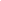 COMMITTEE REPORTS:Vicka- * Vicka introduces herself*  The commitment I made was to come to make sure that you all are feeling like your voices are being heard.Parth- I'm Shraavya’s AD, I'm a freshman and I’m studying finance.Laurie- * explaining what committee reports are* Alexandros- Preparing questions for Hunter Shafer, meeting with co-host of the event soon. Anagha- Just sent out an offer letter for a chef to come to IU at the end of February to do a cooking demo for soul food. Looking into doing a wine event. Aditya- The Hunter Shafer post is the 2nd most liked post on our Instagram in the past 2 years. The release date wasn't mentioned in the post, so there might be a reel released soon. On average, there were 40-50 likes however, there has been a 100% increase, and engagement is up by 7,000% since last monthSahir- Tuesday was an advanced screening of the Bob Marly movie, looking into booking the AMC for the movie Dune 2. Looking into 2 more advanced screening movies and an inside-the-industry speaker.Izzy- I’m currently working on two different events for March Madness, collaborating with Miseo to see some games and tour the Double-A headquarters. I’m hoping to have proposals soon.Carley- This month working on a Black History Month event to expo groups of students alongside the culinary event, in the alumni hall BDMC showcase (Bloomington Delta Music Club) they usually perform at the carnival, looking into WIUX or a student opener for Peach PitElisabeth- Looking into midterm destress items, might be providing breakfast or paint a pot. The self-defense class is hopefully coming up. Minseo isn't here but I am working with her to take students to Griffy Lake or take students to a farmers market.Yash- Sahir covered everything. Shraavya- Some things are coming up; all AD positions are almost locked, and we are still working on sending out acceptance emails. The committee member application is live, and we are working on accepting committee members. Working on a town hall and retreat for ADs. The Hindu Yuva event is coming up. In the next two weeks, Parth and I will be working on the newsletter. Anay- Finding a way to get data for events that are hosted for directors to understand who their events are reaching. Laurie- working on the visioning committee with exec, Vicka, Hank, and Anne. Reached out to FNECC to create a land acknowledgment in the IMU. On behalf of Rezwana: working on a Black History Month event for February 28 to create a space for performers to perform either a play or dance, also working with Hillel to create an anti-semitism event similar to Hoosier Hijab day that worked against islamophobia, I am also working on a Dear World event. On behalf of Jasmine: this week is the Valentine’s Day paper origami bouquet. I’m hoping to have 60 students in attendance, I am also anticipating at least 40 students for the Mardi Gras mask-making event that is coming up soon. On behalf of Minseo, I’m working on releasing a survey to find a place to travel to, and also to figure out how much money students are comfortable spending for these trips. Brayton- Had a meeting with the visioning committee, this week had an exec meeting. Finishing a streamlined process for partnering with other organizations and departments. Making a packet for directors to have when working with other organizations. Should be asking for approval of external sponsorship packets, then a collaboration packet for student organizations. Steph- Finished my proposal that I will be proposing tonight. Vicka- Thank you everyone.Laurie- That wraps up on committee reports.Laurie- circling back to the action boardDISCUSSION ITEMS: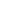 Item 1: Sundance Review and PresentationSahir- * Provides stats on what we did at Sundance and the people we met*Yash and Sahir- *showing photographic highlights from the trip *Sahir- Some quick takeaways from our committees are that every movie began with a brief land acknowledgment with a description of what sundance is and how to support it. This gave me the idea to provide a recording of Monroe County and land acknowledgment before every film.  We are looking into some changes for the Meadow Motion Film Festival, and having directors initiate Q&As before audience participation as inspired by Sundance. Yash- We got the idea to create a wait list that will work in an engaging way to have fans anticipate an event. Sahir- In terms of Union Board as a whole is the reliance of volunteers. The entire festival is run by volunteers. We met one of the volunteers; his name is Bryan and he is from New York. Funnily he somehow knows Yash’s cousin. Brian talked about how amazing it is to work for Sundance—looking into ways to use this for Union Board. Transform the committee member role as its own marketing, word of mouth marketing. Yash- We also came up with the idea to collab with Out and About to send students to the Heartland Film Festival. Might be cool to give things out during movies, such as postcards to continue marketing.Sahir- Some suggestions that we have for the future of Sundance is to be able to contact Sundanc in advance through the University, there’s a lot of cool events, such as award ceremonies, that are invite-only. Maybe the university can get us into those panels and expand those networking opportunities. Ian did a great job with booking lodging since we were really close to everything. It would be great to continue accommodation booking. Yash- This is a very valuable experience. We all learned a lot.Elisabeth- On the second slide…who is that?Yash- that's Brian Ja Quita- Did you list the movies you watched?Yash- yes, we made a list on our phones. We can send our top 5 movies.Item 2: Black History MonthCarley- We have some events lined up for February. On February 27th, we will have some live performances in Alumni Hall. There would be dance, acting, and singing performances. There will be soul food provided, I am currently working with IU Dining for that.Anagha- Two days ago, we sent out an offer letter, and it has been confirmed that Rock Harper is coming. We are figuring out how to make this experience hands-on. He is the winner of Hell’s Kitchen season 3 and he is known for his fried chicken sandwiches in Virginia. Carley- This isn't a UB event, but we wanted to speak on it, in the IMU stateroom there will be the “Kick it…black cinema, black love, and food!”. We wanted to do something similar to Indigenous people’s day of hosting shows and music around the IMU. Ja Quita- We thought it would make more sense for UB to be involved since these events are at the union Carley- this is more of a chill event, a place for people to chill. Ja Quita- There is a coordinating theme for black history month; this year, it is film and cinemaCarley- we are expecting a more solidified budget soon from social impact and LFB. Are there any questions or thoughts for this event? Suggestions? Anagha- There will also be a meet and greet with Rock Harper.Laurie- The Hunter Shafer event is mandatory, but I encourage everyone to attend these amazing events happening throughout the month. Item 3: Goals Check-In Laurie- we are in week 5 of the semester, and I wanted to make sure we are really working towards our goals. Mara is looking into performing arts places. How did the police chief thing go?Elisabeth- She never reached out to us.Shraavya- Yeah, she never reached out to us. Elisabeth & Shraavya- we know you emailed her, and she knew we would be going to this, but we never heard anything. Laurie- I'll follow up with Kathy about it. I did talk to Dr. Lamar about the funding board. Reviewing how to go about those projects. Make sure to have an equitable balance of students, staff, and so on. Wanting to have a balance. Carley- What is the purchasing office? I'm confused about how we work with them. Is there a system? Ian- We've been working on it, it's been a lot better. The auditorium has been good working with us. It becomes challenging when working with other entities. Laurie- Any other thoughts on these goals?...some other goals are safety and publishing policies. Bringing some policies from the leadership committee to the House and then hopefully bringing it to Board. Once it is voted at board it will go on the governance tab on the website. How to reach directors more publicly.Shraavya- I was thinking, should we create a highlighting Instagram post so that people can know who the new directors are, maybe do a fun fact and a little shpeal about each director?Aditya- when we get new merch I was thinking of creating an office-style video to introduce the directors. If you can include your UB emails on LinkedIn it would probably help with people contacting you. 
Laurie- I linked the UB website and then the documentary; you can add your UB email. One update for the IMU, the cabinets right by the hallway will be ripped out and replaced with chairs. Are there any other ideas or goals that we would like to think about since we have progressed into the year? Carley- What was that thought of the use of student fees? What are we addressing about that? Laurie- I don't remember specificallyBrayton- Wasn't the goal to use them in a more effective way?Laurie- it's to continuously use consciousness. Shraavya- keeping what the fees are used for transparent. Let students know their student fees are being used for these programs. Laurie- If there’s no more thoughts, we can break off into small groups. Talk about these goals, how have we progressed, and what we would like to see. * dividing into 4 groups to discuss goals for 11 mins * Laurie- If a person from each group can share their ideas, we can work towards our goals. Shraavya- Something that we talked about is having more internal events and ways to hang out. We were also talking about how to recognize people for birthdays; we could do Instagram stories or introduction posts. We also talked about accessibility in the IMU, there's a focus on diversity but not a lot on accessibility. Elisabeth- our group focused on external relationships; some ideas are to reach out to Ivy Tech; they are a whole demographic of college-age students that we never reach out to. David mentioned that we get big emails from the IU auditorium. Is there a way UB can send mass emails? Building relationships with brand recognition off campus. We all thought it is important that we encourage IU students to get involved off campus, working with off-campus organizations such as creating volunteer opportunities at nonprofits.Aditya- Speaking of Ivy Tech, I want to add that if we invite them to IU events, it would be a more seamless transition, we can also reach out to Bloomington high schools.Carley- In a lot of my classes there are students advertising their events from their clubs. I thought it would be cool to have word-of-mouth marketing and find a way to bring UB into the classrooms. Aditya- I had a point about feedback; what happened is when we post our beinvolved we ignore our feedback page; we can use this feedback page to encourage people to help us improve. Yash- Alex brought up a point to record events; it would be a free point of marketing since YouTube is permanent and Instagram is temporary; we can upload lectures or concerts to YouTube for other places to know about our events and what we have done before.Elisabeth- Did you ask Hunter if we can record the lecture? Alex- Yes, I am working on that. It's going to be live streamed but we want to upload it and have it recorded.Carley- will there be interpreters? Alex- yes, there will be ASL interpretersLaurie- I would encourage you to think about these goals throughout the semester; our time on Union Board is going to go by really quickly, so make sure you take the time to reflect on your achievements. 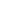 ACTION ITEMS: Item 1: Internal Affairs Spring Proposal Steph: Three proposals in one; here is the table of contents. The first part of the proposal is for birthdays. We will have a little birthday bag with a UB-branded cup. The glasses make up the majority of the budget. The second part of the proposal is for an office polaroid. It would be fun to have an office Polaroid where the directors can take pictures of their events through their eyes and we can have a wall in the office that will be full of memories. The last part of the proposal is a merch idea. This merch will be for all ADs and committee members. Was thinking of having a banquet at the end of the year where we give out merch and awards. It would be apparel and baseball hats. Laurie: How will you give out the merch to committee members?Steph: It will be given out at the mentioned banquet, or if they accomplish notable services, they can have part of the other bundles. We’re also looking to give out superlatives to try and build community.Alex: What is included in the price, is it negotiable, Steph: We’ve already got a 10% discount.Shraavya: Would it be more beneficial to hand it out at the beginning of the semester? Steph: I think it’s the most beneficial to do it at the end of the semester.Hank: There’s an endowment that the union has that this has traditionally used so we don’t have to worry about this in the CFR report. Joy: In the past, there has been a limit on gifts, so for example, if the BFCA has a guest come, they can’t give a gift that’s more than a certain amount, and I also don’t know where we would be storing this considering the concerns about space in the past.Hank: I haven’t talked to Laurie about this in the past, but there is a project that UB has wanted to do in the past, but I do not have that info at this time.Laurie: It will probably be beneficial to table this until next week. Let's introduce Vicka. *Look at committee reports for Vicka’s introduction*Hank- You and I have to approve those funds, but the board can endorse it.Voting: 2 obtains from Hank and Laurie, Board voted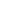 UPDATESLaurie- James sent out an announcement on Slack; please fill that out. It will go to JWS for our Alumni to get to know the new Board.Aditya- Additionally it helps networking with anyone in the Alumni community. If they have a common interest with you they might reach out to James asking to connect with you.Laurie- Due to time, can we take a minute to fill out the form?Hank- (Committee report) Last week, I mentioned the idea of bringing the Kelley Balance Room to the Union. I talked to the Director of Space Management; they approached us at Wells Library, so they are super excited that Union Board is interested. They understand that they need to work with us, and we will need to figure out what we need to remove to bring this. Currently, offices with office space pay rent, we haven't yet had the conversation about that, and they haven't offered to do that. They did say there won’t be money for construction, just furniture. We are trying to make the corridor by the Wittenberger to create more space for students. I have updates regarding the eclipse. There was a sit-in/protest at Starbucks, according to the Palestinian Solitary Committee  this will be a regular occurrence on Mondays. This is fine as long as they don't stop people. They hold up signage and sit down, spreading information. David M- what do the signs say?Hank- it is a mixture; A multitude of different things regarding different topics on campus and in the news. As long as it's peaceful, that is fine.Izzy- to clarify, will there be a balance between Wells and the IMU? Hank-Wells has agreed that the IMU have a balance room. We just need to figure out a place to convert it into a balance room. We need to figure out if the balance room is more important Shraavya- how big is the room they needHank- smaller than the DARShraavya- what about one of the tree suit rooms?Hank- then we would have to have less space for students to use. Aditya- would it be possible for the balance room to be temporary instead of permanent?Hank- what do you mean?Aditya- the suits can function 3 days for meetings, then the rest of the week as a balance roomHank- we would have to consult the person that proposed the idea for a balance room and invite them to a board meeting. Aditya- considering Wells is a 7-minute walk, it may be better to have thereCarley- what is happening with the old crimson card office?Hank- there is a proposal out there. That space is across the office of student life, to convert that to office space to support the new staff. Carley- Congratulations to Lorenzo for BKBAlex- Shraavya too for being MCAdjourned: 8:03